ComplianceMAX: Each Advisor (or Branch) using the Client Loyalty Magazine Gift Program must submit a request for approval via WFA ComplianceMAX. See below three approved templates: first template/form is for Wells Fargo Advisors, second template/form is for Wells Fargo Advisors Financial Network, and third template/form is for Wealth Management Group of Wells Fargo Advisors.Complete and return the appropriate label form to rob@magazine-loyaltyprogram.com. We will provide your production-ready Loyalty Label and Postcard for you to submit to ComplianceMAX.  Minimum purchase of personalized magazine subscriptions or prepay codes may be required.Wells Fargo Advisors Label Form:RETURN THE COMPLETED FORM TO rob@magazine-loyaltyprogram.com 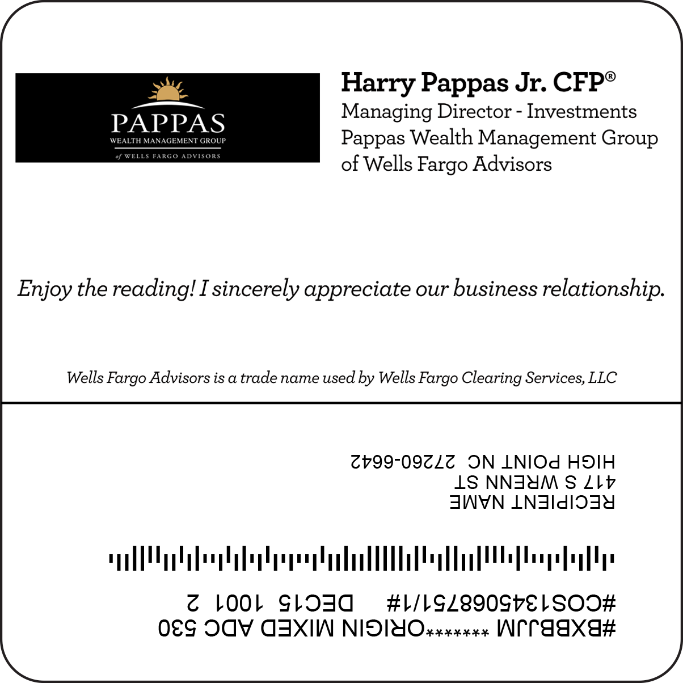 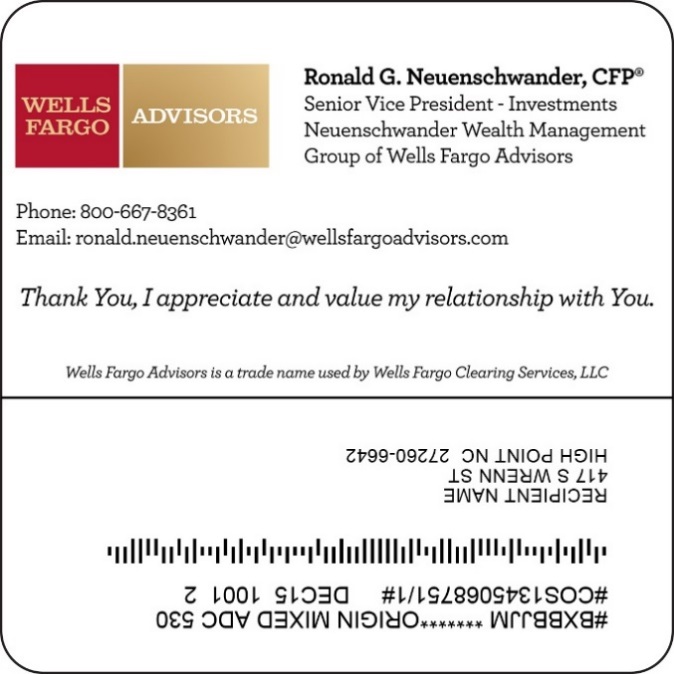 Wells Fargo Advisors Financial Network Label Form:RETURN THE COMPLETED FORM TO rob@magazine-loyaltyprogram.com 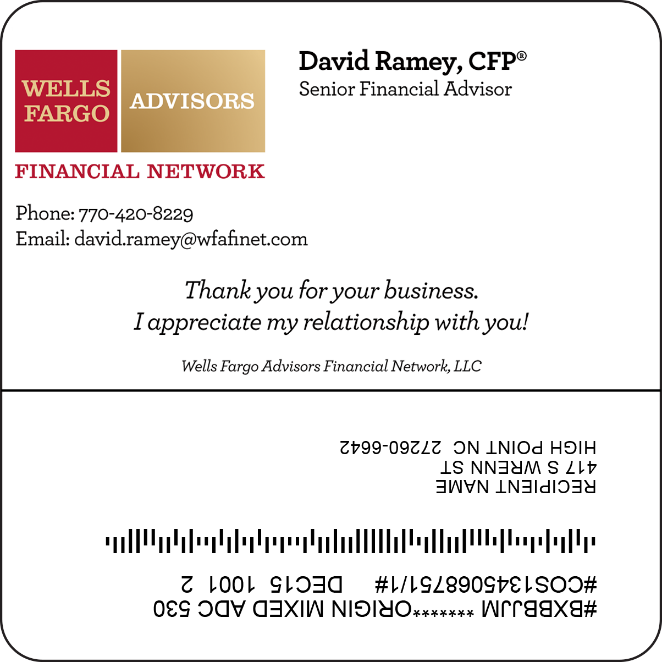 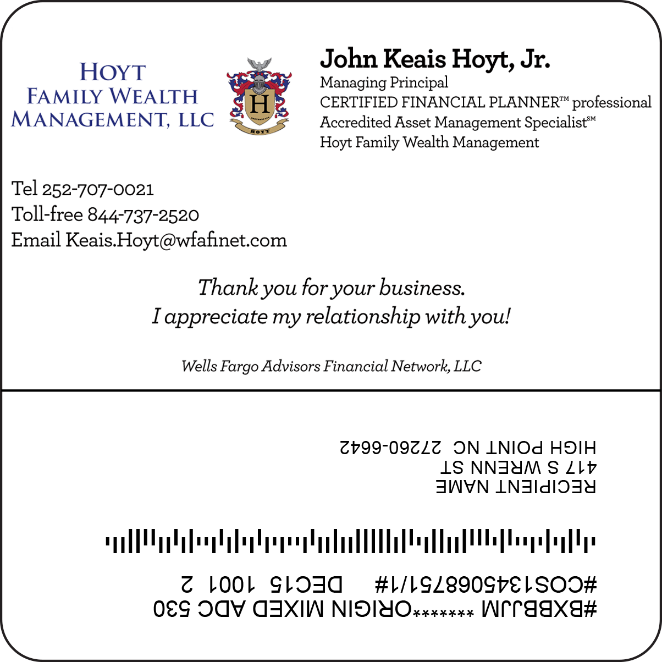 Wealth Management Group of Wells Fargo Advisors Label Form:EDIT THE MESSAGE BELOW AND RETURN THE COMPLETED FORM WITH YOUR COMPANY LOGO TO rob@magazine-loyaltyprogram.com 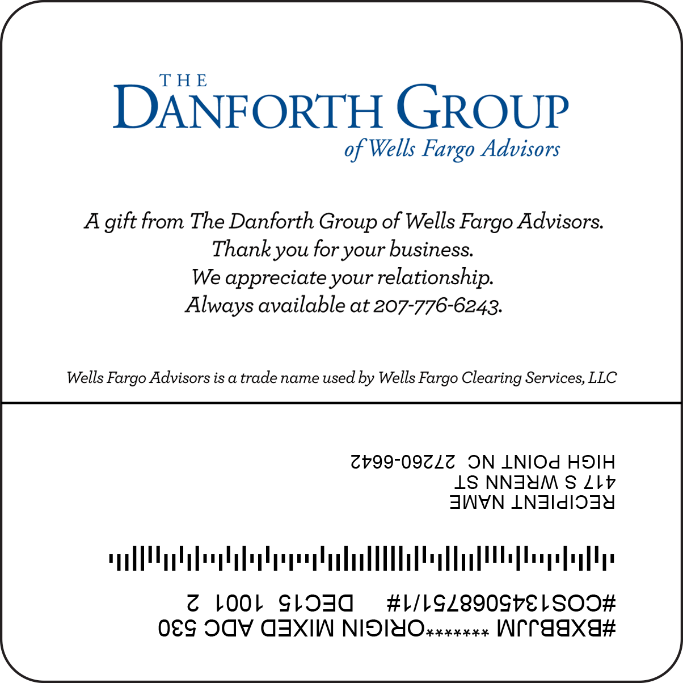 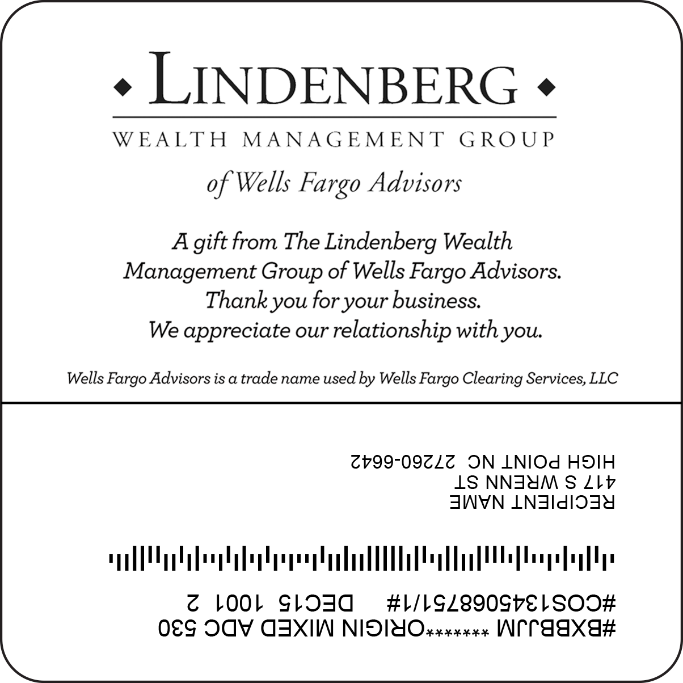 NameTitle(s)Legal Company NamePreferred PhonePreferred EmailWebsite (Optional)Custom MessageThank you for your business.  I value my relationship with you!  (or similar message)Disclaimer (do not change)Wells Fargo Advisors is a trade name used by Wells Fargo Clearing Services, LLC, Member SIPC.NameTitle(s)Legal Company NamePreferred PhonePreferred EmailWebsite (Optional)Custom MessageThank you for your business.  I value my relationship with you!  (or similar message)Disclaimer (do not change)Wells Fargo Advisors Financial Network, LLCA gift from The Lindenberg WealthManagement Group of Wells Fargo Advisors.Thank you for your business.We appreciate our relationship with you.(or similar)Wells Fargo Advisors is a trade name used by Wells Fargo Clearing Services, LLC